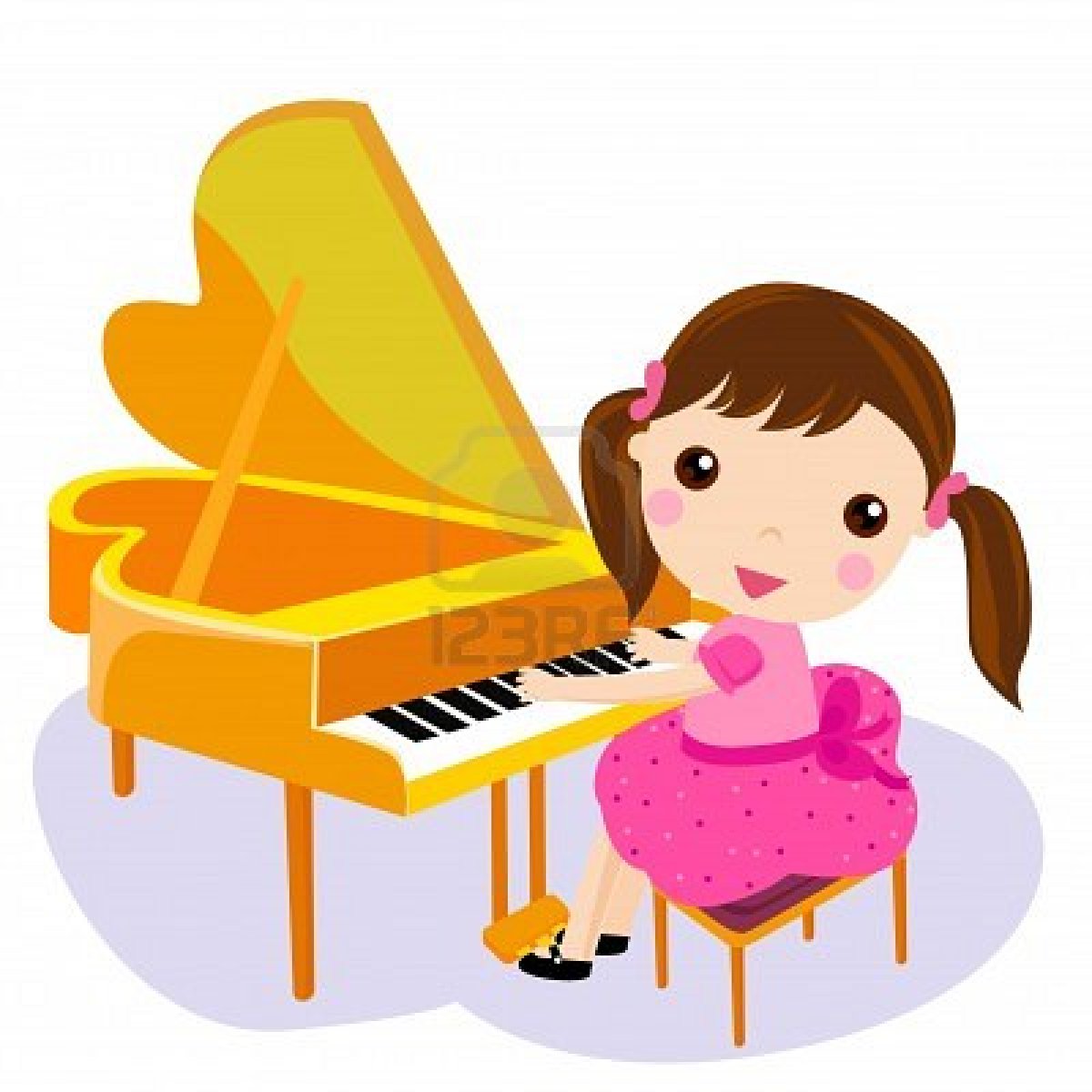 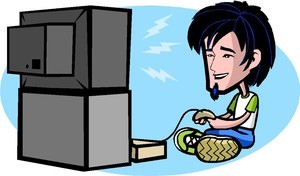 https://encrypted-tbn3.gstatic.com/images?q=tbn:ANd9GcT70C8KL3c1EV_N ``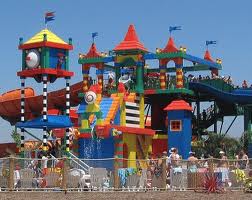 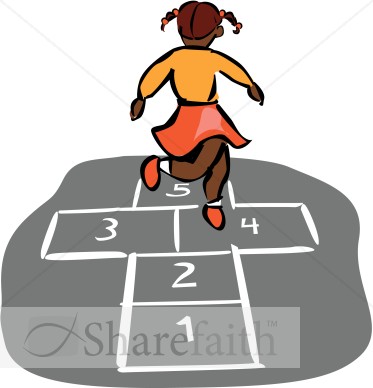 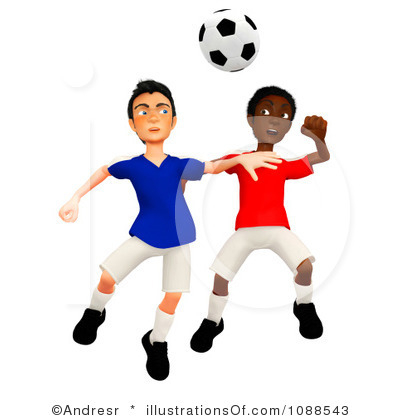 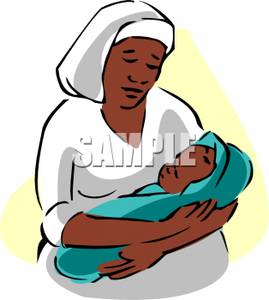 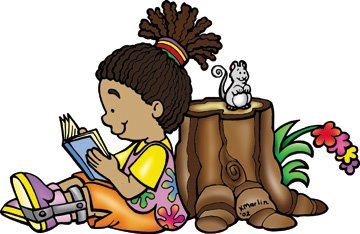 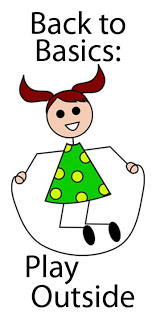 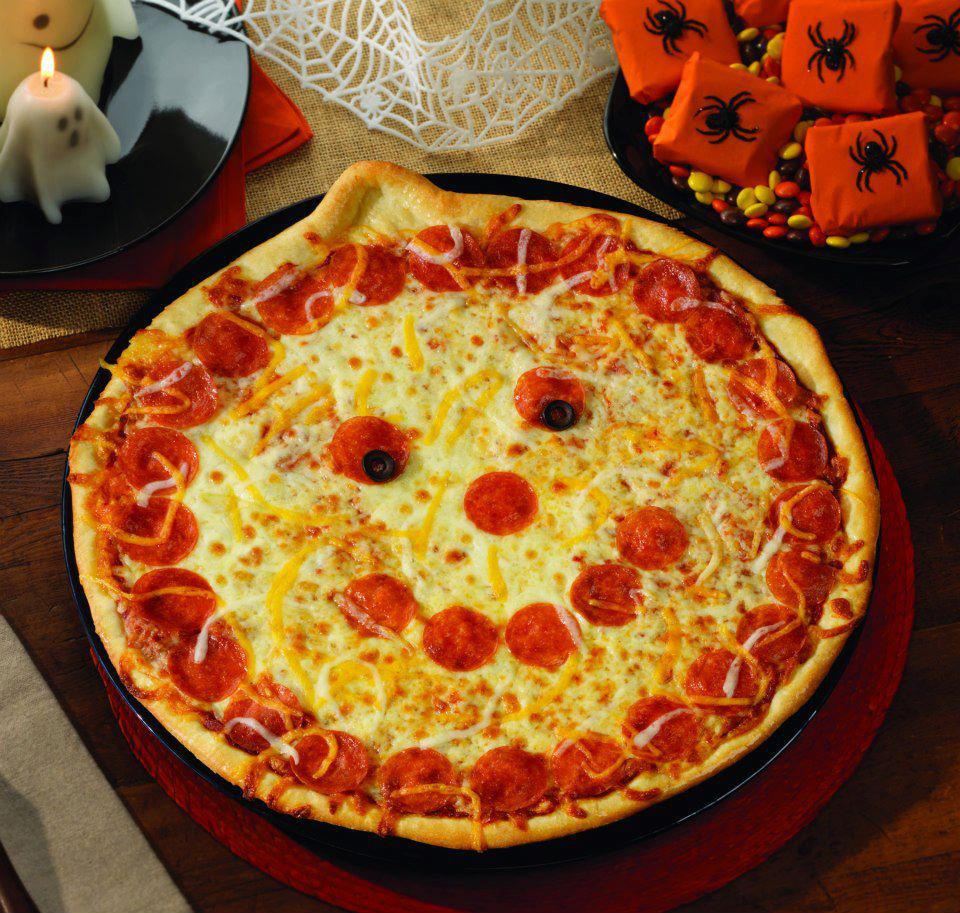 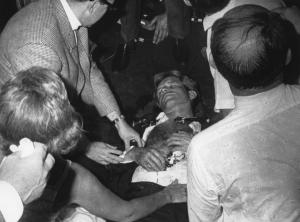 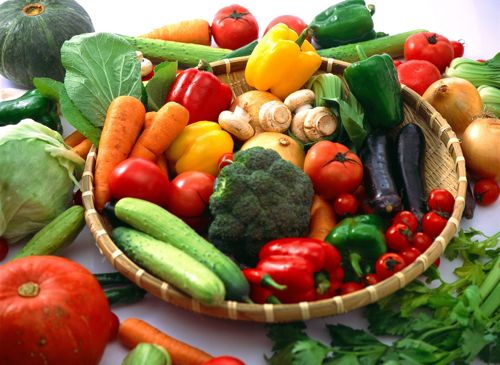 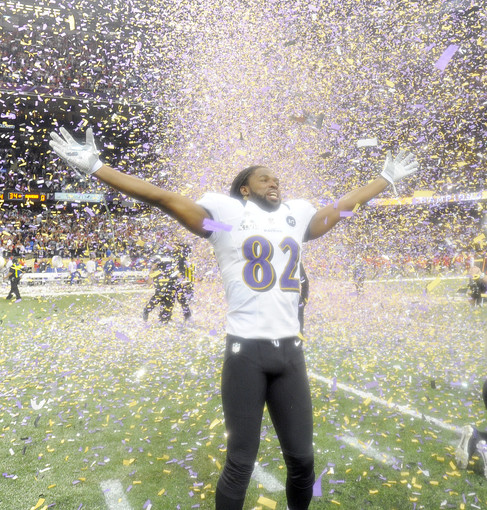 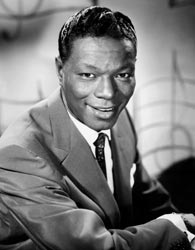 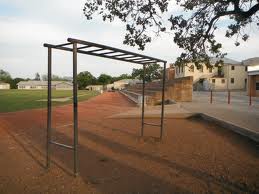 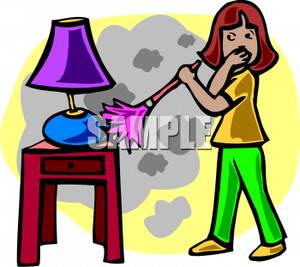 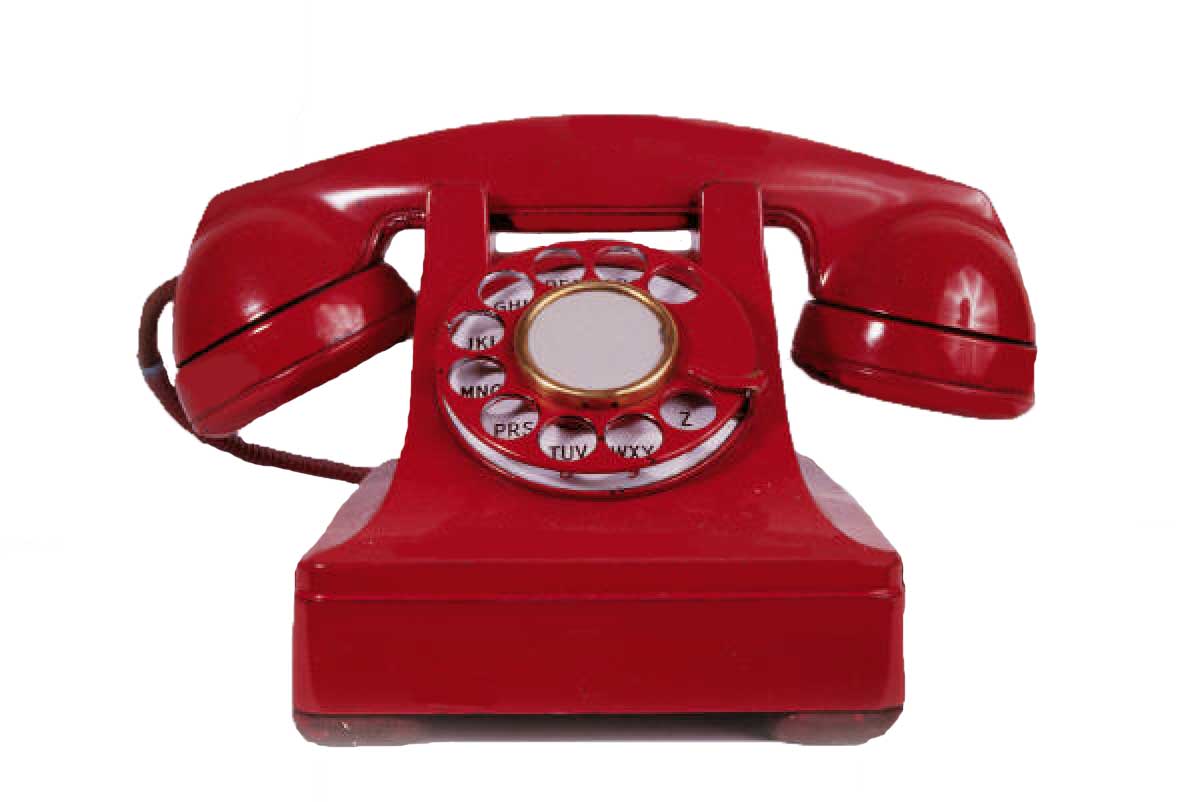 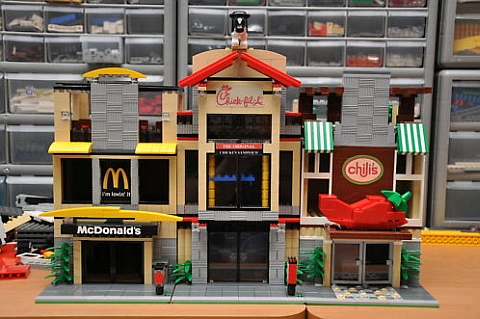 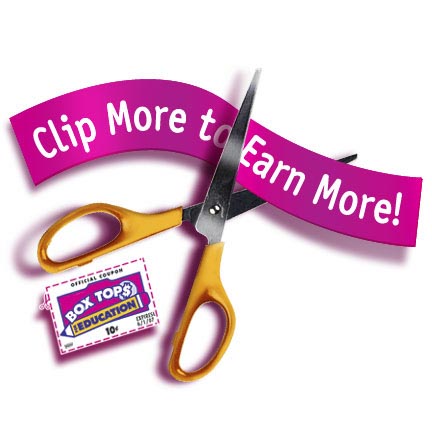 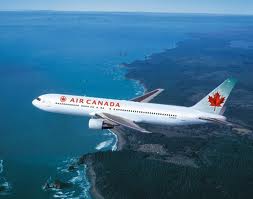 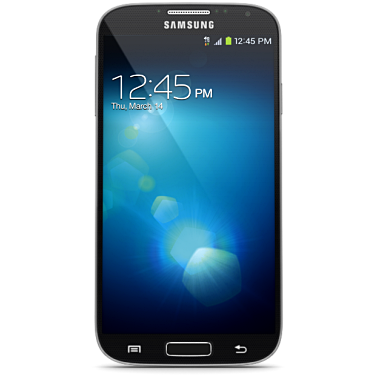 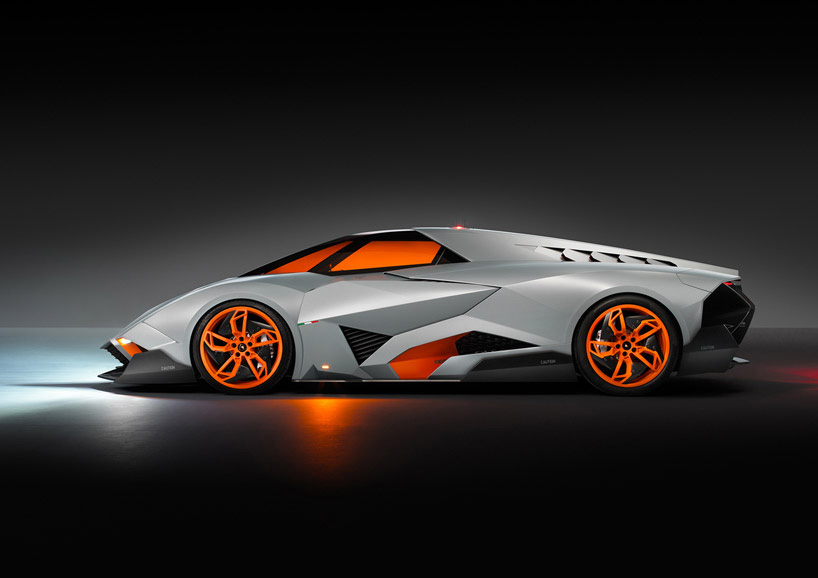 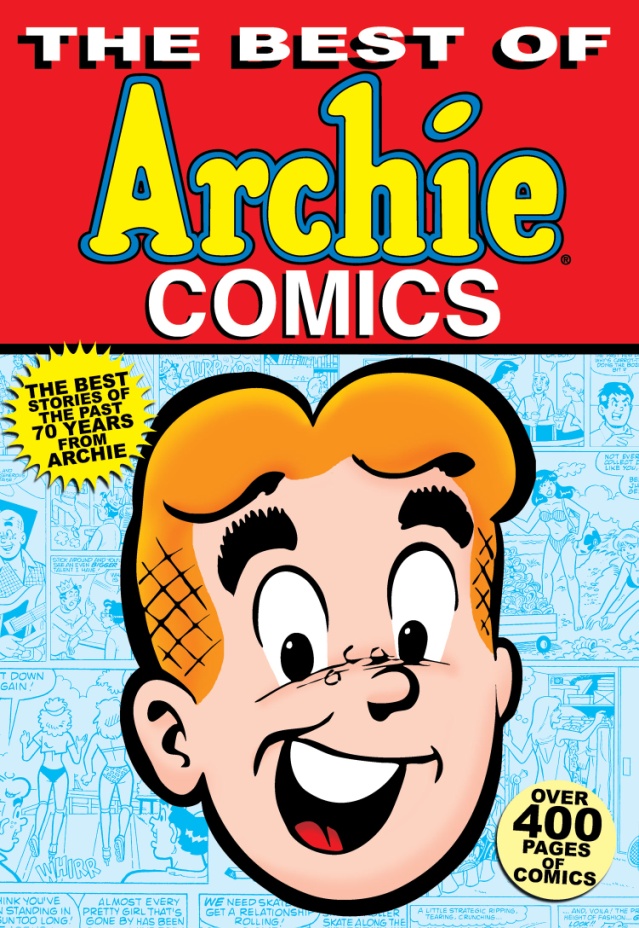 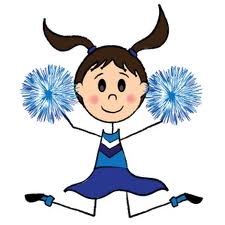 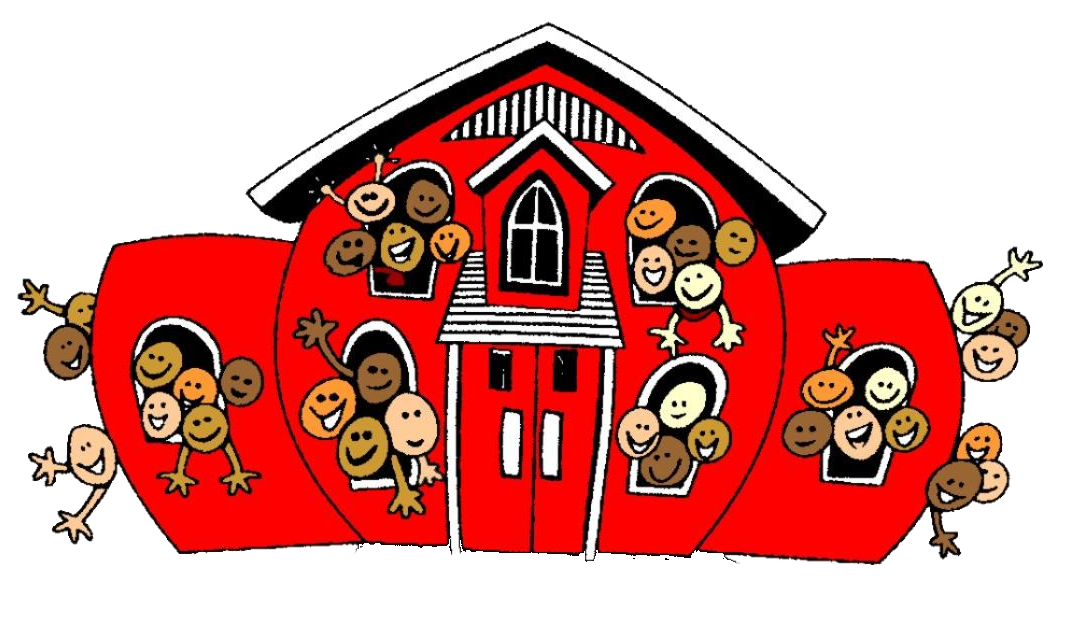 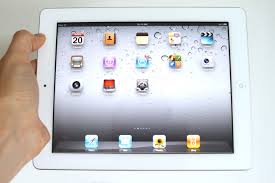 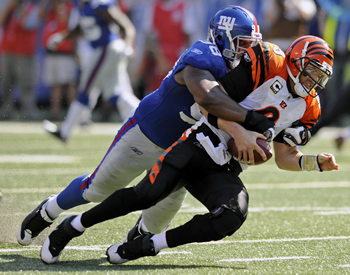 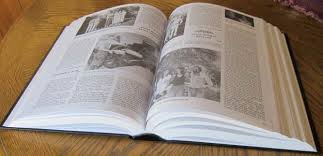 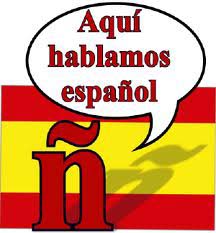 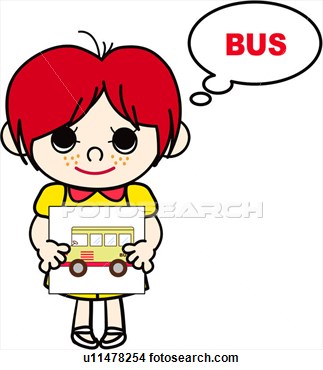 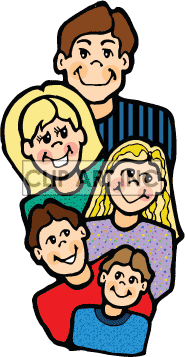 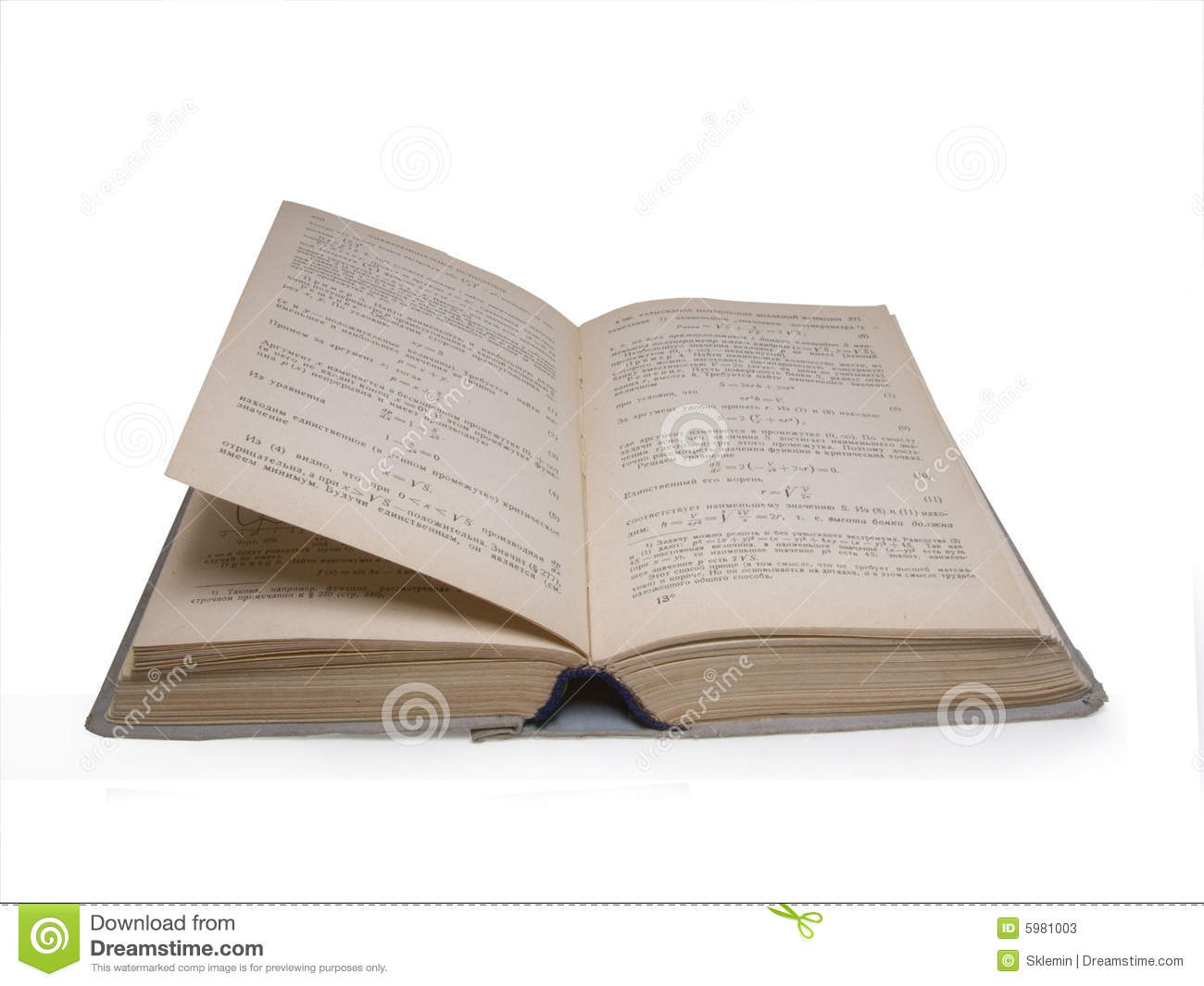 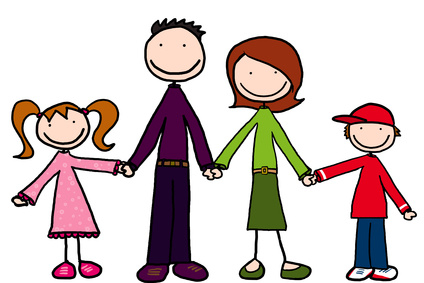 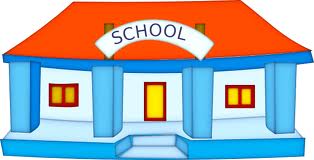 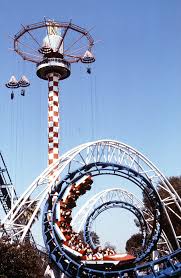 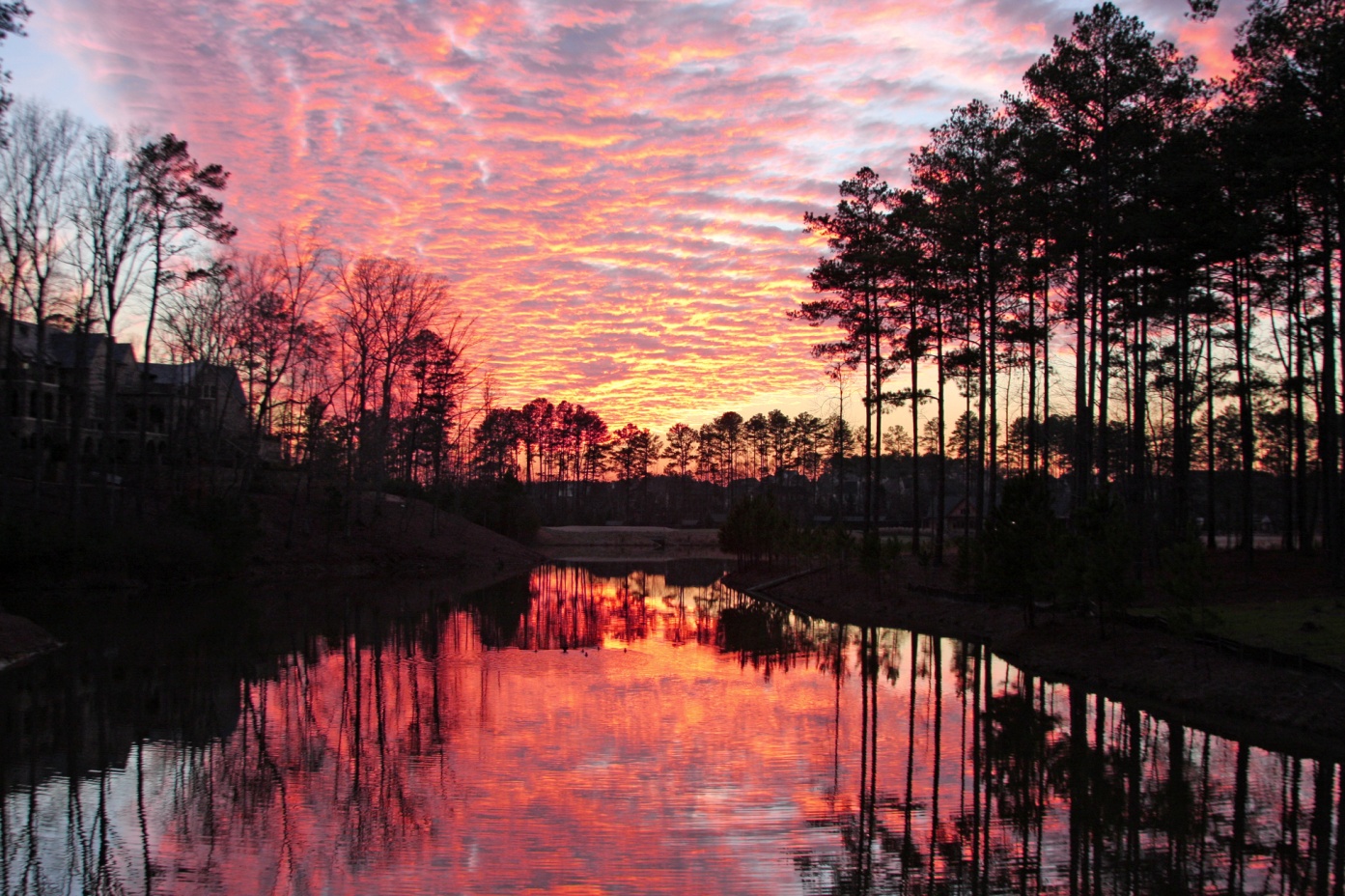 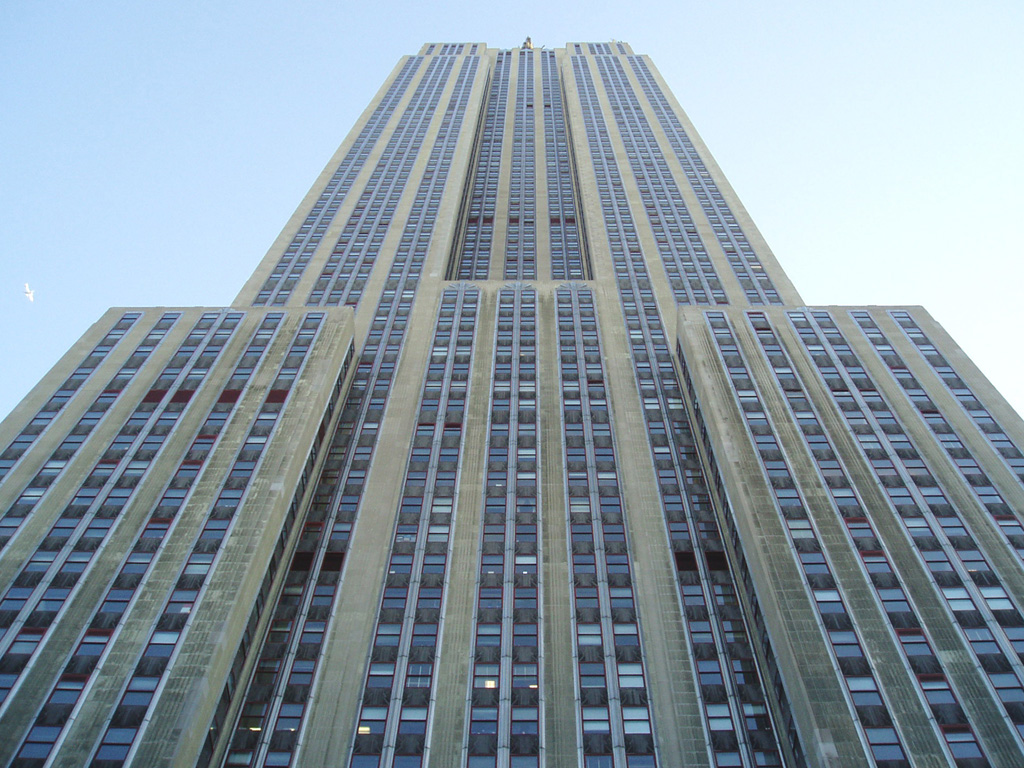 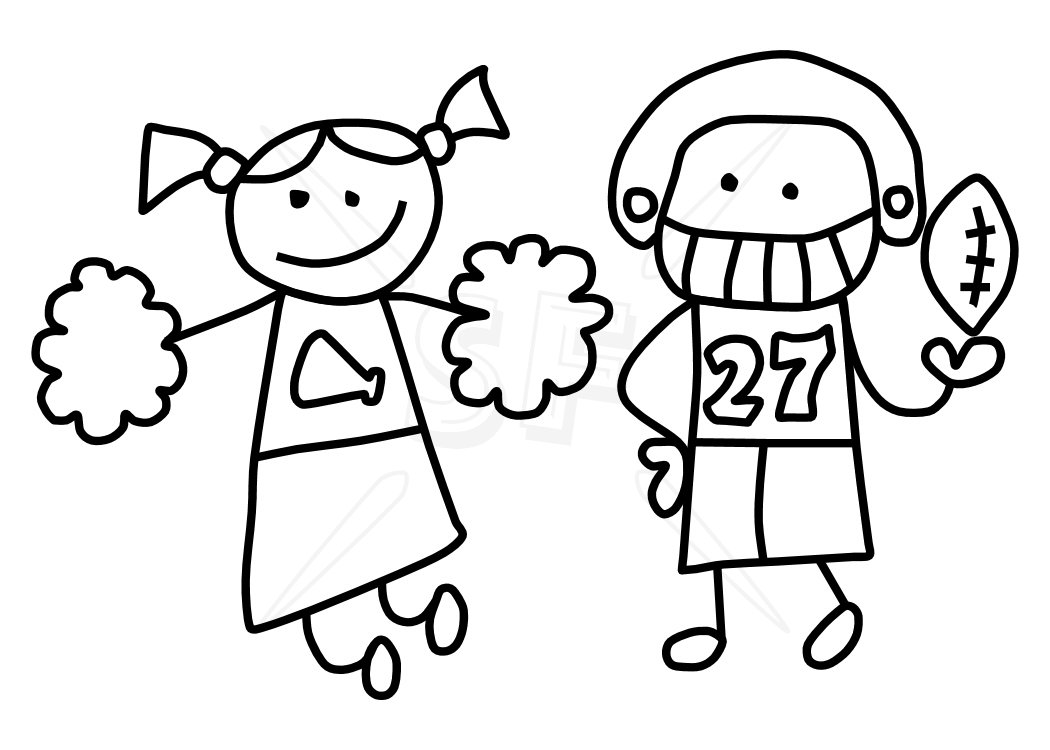 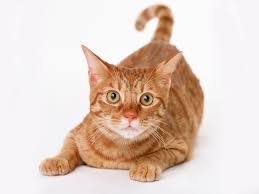 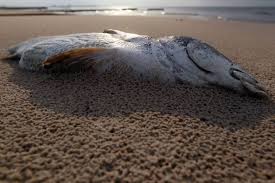 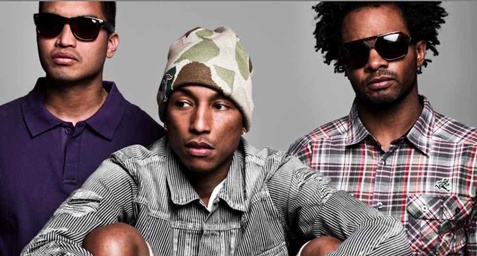 